            2017 13/15, JR & SR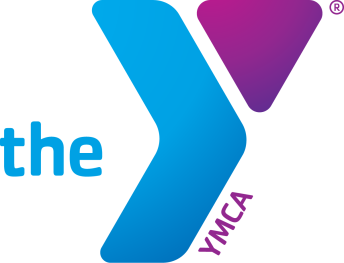 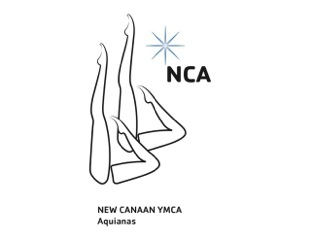 Association Championship(Connecticut & Metropolitan Associations)January 28-29th 2017 – New Canaan, CTSPONSORED BY	New Canaan YMCA AquianasSANCTIONED BY	United States Synchronized Swimming FACILITY:	New Canaan YMCA
564 South Avenue, New Canaan CT, 06840PARKING	Use the staff parking lot located to the right of the buildingEVENTS		13/15 – Duet, Solo, Team, Combo, and FiguresJr – Duet, Solo, Team, Combo, and Figures			Sr – Duet, Solo, Team, Combo, and FiguresFIGURES:			13/15 Age Group 				423		Ariana					2.8				301e		Barracuda Spinning 360 		2.2Junior				308		Barracuda Airborne Split		2.8				355g		Porpoise Twist Spin	 		2.8TENTATIVE SCHEDULESaturday, January 28th 5pm doors open 515-530pm coaches meeting 530-6pm lap swimming (diving well) 6-630pm figure warmup (diving well) 640-715pm 13-15 figures 715-8pm Jr figures Sunday, January 29th 6am doors open 615-630am coaches meeting 630-7am lap swimming 7-720am combo warmup 730-745am combo competition (2) 745-8am duet warmup 8-850am duet competition (9) 9-915am solo warmup 915-10am solo competition (8) 10-1020am team warmup 1030-11am team competition (5) 